Madame, Monsieur,1	J'ai l'honneur de vous informer que l'Union internationale des télécommunications (UIT) organise, en collaboration avec d'autres organisations et entités du système des Nations Unies, la 10ème Semaine "Normes vertes", qui aura lieu de manière virtuelle du 14 au 16 décembre CET de 16 h 00 à 19 h 00 CET chaque jour.2	La Semaine "Normes vertes" est une manifestation annuelle réunissant des experts en matière de normalisation, des urbanistes, des décideurs, des spécialistes du secteur privé, des membres de la société civile et d'autres parties prenantes mondiales, afin de discuter des évolutions les plus récentes concernant le rôle des technologies de l'information et de la communication (TIC) et de la transformation numérique dans l'accélération du développement durable dans le monde.3	La 10ème Semaine "Normes vertes" a pour objectif d'aborder les dernières tendances en matière de gestion des déchets d'équipements électriques et électroniques, et d'étudier les moyens de parvenir à une transformation numérique durable en Amérique latine. La région a mis en œuvre des mesures et des initiatives remarquables pour relever les défis associés aux déchets d'équipements électriques et électroniques et à la durabilité.4	Lors de la 10ème Semaine "Normes vertes", des experts et des intervenants de la région Amérique latine feront part de leur expérience et mettront en avant le rôle que jouent les normes internationales pour atteindre la neutralité carbone dans le secteur des TIC et faire en sorte que la transformation numérique soit viable sur le plan écologique.5	La manifestation se déroulera en anglais et en espagnol.6	Toutes les informations utiles concernant la manifestation (projet de programme, intervenants, lien pour l'inscription, modalités de connexion à distance) seront publiées sur le site web de la manifestation à l'adresse https://www.itu.int/en/ITU-T/Workshops-and-Seminars/gsw/202112/Pages/default.aspx. Ce site web sera régulièrement actualisé à mesure que parviendront des informations nouvelles ou modifiées. Il est recommandé aux participants de consulter régulièrement le site web pour prendre connaissance des dernières informations.7	Veuillez noter que l'inscription à la manifestation est obligatoire.8	La participation est gratuite et ouverte à toutes les parties prenantes intéressées, notamment les États Membres, les Membres de Secteur, les Associés de l'UIT et les établissements universitaires participant aux travaux de l'UIT, ainsi qu'à toute personne issue d'un pays Membre de l'UIT qui souhaite contribuer aux travaux.Veuillez agréer, Madame, Monsieur, l'assurance de ma considération distinguée.Chaesub Lee
Directeur du Bureau de la normalisation
des télécommunications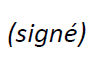 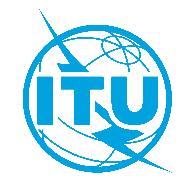 Union internationale des télécommunicationsBureau de la Normalisation des TélécommunicationsUnion internationale des télécommunicationsBureau de la Normalisation des TélécommunicationsUnion internationale des télécommunicationsBureau de la Normalisation des TélécommunicationsGenève, le 17 novembre 2021Genève, le 17 novembre 2021Genève, le 17 novembre 2021Réf.:Circulaire TSB 360Circulaire TSB 360Circulaire TSB 360-	Aux Administrations des États Membres de l'Union;-	aux Membres du Secteur UIT-T;-	aux Associés de l'UIT-T;-	aux établissements universitaires participant aux travaux de l'UIT-	Aux Administrations des États Membres de l'Union;-	aux Membres du Secteur UIT-T;-	aux Associés de l'UIT-T;-	aux établissements universitaires participant aux travaux de l'UIT-	Aux Administrations des États Membres de l'Union;-	aux Membres du Secteur UIT-T;-	aux Associés de l'UIT-T;-	aux établissements universitaires participant aux travaux de l'UITTél.:+41 22 730 5356+41 22 730 5356+41 22 730 5356-	Aux Administrations des États Membres de l'Union;-	aux Membres du Secteur UIT-T;-	aux Associés de l'UIT-T;-	aux établissements universitaires participant aux travaux de l'UIT-	Aux Administrations des États Membres de l'Union;-	aux Membres du Secteur UIT-T;-	aux Associés de l'UIT-T;-	aux établissements universitaires participant aux travaux de l'UIT-	Aux Administrations des États Membres de l'Union;-	aux Membres du Secteur UIT-T;-	aux Associés de l'UIT-T;-	aux établissements universitaires participant aux travaux de l'UITTélécopie:+41 22 730 5853+41 22 730 5853+41 22 730 5853-	Aux Administrations des États Membres de l'Union;-	aux Membres du Secteur UIT-T;-	aux Associés de l'UIT-T;-	aux établissements universitaires participant aux travaux de l'UIT-	Aux Administrations des États Membres de l'Union;-	aux Membres du Secteur UIT-T;-	aux Associés de l'UIT-T;-	aux établissements universitaires participant aux travaux de l'UIT-	Aux Administrations des États Membres de l'Union;-	aux Membres du Secteur UIT-T;-	aux Associés de l'UIT-T;-	aux établissements universitaires participant aux travaux de l'UITCourriel:tsbevents@itu.inttsbevents@itu.inttsbevents@itu.intCopie:-	Aux Présidents et Vice-Présidents des commissions d'études;-	à la Directrice du Bureau de développement des télécommunications;-	au Directeur du Bureau des radiocommunications;-	au Directeur du Bureau régional de l'UIT à Brasilia (Brésil)Copie:-	Aux Présidents et Vice-Présidents des commissions d'études;-	à la Directrice du Bureau de développement des télécommunications;-	au Directeur du Bureau des radiocommunications;-	au Directeur du Bureau régional de l'UIT à Brasilia (Brésil)Copie:-	Aux Présidents et Vice-Présidents des commissions d'études;-	à la Directrice du Bureau de développement des télécommunications;-	au Directeur du Bureau des radiocommunications;-	au Directeur du Bureau régional de l'UIT à Brasilia (Brésil)Objet:10ème Semaine "Normes vertes" (réunion entièrement virtuelle, 14-16 décembre 2021)10ème Semaine "Normes vertes" (réunion entièrement virtuelle, 14-16 décembre 2021)10ème Semaine "Normes vertes" (réunion entièrement virtuelle, 14-16 décembre 2021)10ème Semaine "Normes vertes" (réunion entièrement virtuelle, 14-16 décembre 2021)10ème Semaine "Normes vertes" (réunion entièrement virtuelle, 14-16 décembre 2021)